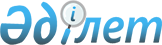 Об установлении норматива отчисления части чистого дохода коммунальных государственных предприятий Зыряновского районаПостановление акимата Зыряновского района Восточно-Казахстанской области от 27 декабря 2017 года № 469. Зарегистрировано Департаментом юстиции Восточно-Казахстанской области 19 января 2018 года № 5452
      Примечание РЦПИ.

      В тексте документа сохранена пунктуация и орфография оригинала.
            В соответствии с пунктом 2 статьи 140 Закона Республики Казахстан от 01 марта 2011 года "О государственном имуществе" акимат Зыряновского района, ПОСТАНОВЛЯЕТ:
      1. Установить норматив отчисления части чистого дохода коммунальных государственных предприятий Зыряновского района в размере 5 процентов от суммы чистого дохода.
      2. Настоящее постановление вводится в действие по истечении десяти календарных дней после дня его первого официального опубликования.
					© 2012. РГП на ПХВ «Институт законодательства и правовой информации Республики Казахстан» Министерства юстиции Республики Казахстан
				
      Аким Зыряновского района

Н. Токсеитов
